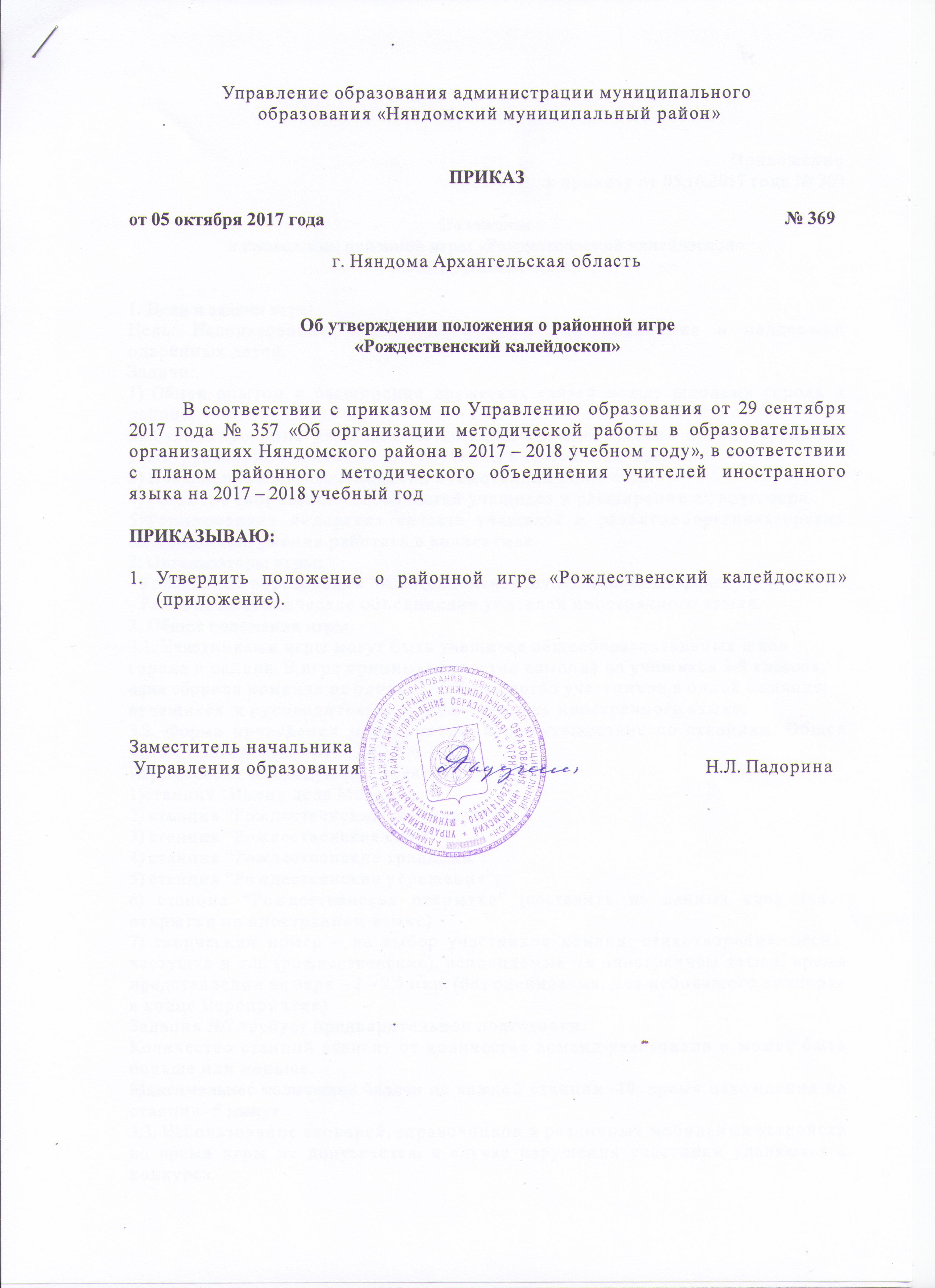 Приложение к приказу от 05.10.2017 года № 369 Положение о проведении районной игры «Рождественский калейдоскоп» на иностранном языке1. Цели и задачи игры.Цель: Использование возможностей игры для выявления и поддержки одарённых детей.Задачи: 1) Обмен опытом и расширение дружеских связей между школами города и района.2) Стимулирование учащихся на дополнительные занятия по иностранному языку, развитие мотивация для изучения иностранных языков.3) Повышение профессиональной компетенции педагогов.4) Развитие творческих способностей учащихся и расширение их кругозора.5)Формирование лидерских качеств учащихся и развитие организаторских способностей, умения работать в коллективе.2. Организаторы игры:- Управление образования МО «Няндомский муниципальный район»;- Районное методическое объединение учителей иностранного языка.3. Общие положения игры.3.1. Участниками игры могут быть учащиеся общеобразовательных школ города и района. В игре принимает участие команда из учащихся 3-8 классов, одна сборная команда от одного ОУ. Количество участников в одной команде: 6учащихся  и руководитель команды – учитель иностранного языка.3.2. Форма проведения мероприятия: игра-путешествие по станциям. Общее время проведения – от 1  до 1,5 ч.Игра состоит из следующих заданий:1)станция “Имена деда Мороза”;2) станция “Рождественский календарь”;3) станция “Рождественская еда”;4) станция “Рождественские традиции”;5) станция “Рождественские украшения”;6) станция “Рождественская открытка” (составить из данных слов текст открытки на иностранном языке)7) творческий номер – на выбор участников команд: стихотворение, песня, частушка и т.п. (рождественские), исполняемые на иностранном языке, время представления номера – 2 – 2,5 мин. (без оценивания, для небольшого концерта в конце мероприятия)Задания №7 требует предварительной подготовки.Количество станций зависит от количества команд-участников и может быть больше или меньше.Максимальное количество баллов на каждой станции -10, время нахождения на станции- 5 минут.3.3. Использование словарей, справочников и различных мобильных устройств во время игры не допускается, в случае нарушения участники удаляются с конкурса.3.4. Задания для станций готовят учителя школ- участников игры, тема задания определяется жеребьевкой.3.5.  Ведущие проводят игру на русском языке; текст задания на станциях (кроме станции “Рождественская открытка”) даются на русском языке.4.Время и место проведения игры. Игра будет проводиться на базе МБОУ СШ № 7, 15 декабря 2017 г., Начало – 15.00.5. Подведение итогов игры.5.1. Подведение итогов игры проводит жюри. В состав жюри входят:- учителя иностранного языка;- представители администрации школ, управления образования, администрации города и района.5.2. Критерии оценки:- Победителем районной игры по иностранному языку  становится команда, набравшая по итогам всех конкурсов наибольшее количество баллов. 6. Награждение.  - Команды, ставшие победителями (1 место) и призёрами (2, 3 места), награждаются грамотами Управления образования и поощрительными призами, все участники получают сертификаты.7. Организационный комитет.7.1. Членами организационного комитета являются председатели ШМО учителей иностранного языка.7.2. Заявки на участие в игре принимаются строго за 3 недели до проведения игры.  Заявки сдаются руководителю РМО учителей иностранного языка Малютиной И. В. Контактный телефон: 8-952-304-31-62, e-mail: irinamal-77@mail.ru7.3. Члены организационного комитета могут вносить изменение в положение об игре и принимать участие в организации и проведении.Заявка на участие в районной игре.Название учрежденияПедагог (Ф.И.О. полностью)Название концертного номера, жанр (песня, частушка, стихотворение и т.д.)Язык(немецкий,английский)